Allen County Public HealthVital StatisticsRecords Request InstructionsRecords We Have On File:Vital Statistics electronically maintains all birth records filed in Ohio after December 20, 1908 and an index of all death records filed in Ohio after January 1, 1964.  This Vital Statistics office also maintains copies of death records filed in Allen County after December 20, 1908.  For requests of recent vital events, please note it can take up to three months for a record to be registered.  Who Can Order A Record:Vital records (records of births, deaths, and fetal deaths) are public records in Ohio. This means that anyone who can submit the basic facts of a record may request a copy.  Placing An Order:For the fastest response, we recommend placing your order in person.  See our website at www.allencountypublichealth.org or call us at (419) 228-4457 for detailed instructions and further explanation of these options.  Please complete one application form for each record or search requested.  Please submit your application(s) with all available identifying information.  If you do not have sufficient information to allow us to identify the certificate, you may request a search be performed, rather than requesting a certified copy of the record.  Birth Certificates:Please complete the “Record Information” portion of the application with the information as you believe it to be listed on the original birth record.  If there have been any changes to the name of the person on the record, also provide the new name.  Please identify the parents on the record as “mother”, “father”, or “parent”, and provide their names prior to their first marriage (also known as maiden name).  Birth records will be issued as certified abstracts UNLESS you indicate that you are requesting the certified copy for the specific purposes of obtaining dual citizenship, international marriage or legal proceedings, or genealogy.  Death Certificates and Social Security Numbers:As of October 15, 2015, for the first five years after the date of death the social security number of the deceased will not be included on the death certificate unless the requestor is:• The deceased’s spouse, or lineal descendant• The deceased’s executor, attorney, or legal agent• A representative of an investigative government agency• A private investigator• A funeral director (or agent responsible for disposition of the body) acting on behalf of the deceased’s family• A veteran’s service officer• An accredited member of the mediaIndividuals requesting a death certificate with the social security number included must indicate on their application that they are requesting the SSN be included, and submit satisfactory identification to the registrar or clerk, i.e. photo ID, birth certificate, Letter of Authority, etc.  Fees:In accordance with section 3705.24 of the Ohio Revised Code, we are required by law to charge a fee for each certified copy of a vital record issued.   The fee at this office for each certified copy of a birth, death, or fetal death record is $27.00.  Fee must be paid by cash, money order, cashier’s check or debit/credit card (additional fees apply).  NO PERSONAL, ESTATE or TRUSTEE checks are accepted.Allen County Public Health □ Vital Statistics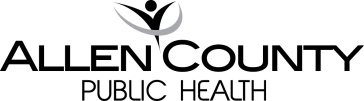 APPLICATION FOR CERTIFIED COPIES MAILING ADDRESSSend completed application with required fee to: (NO personal checks)219 E Market St.        PO Box 1503Lima, OH 45802-1503For Office Use Only:  RECORD INFORMATION: (Information about the person on the requested record)est: to the birth of antoher person, whether living or dead. ficate, record or report required by this                                                                                                                            (CASH, MONEY ORDER or CASHIER’S CHECK ACCEPTED ONLY)APPLICANT INFORMATION: (Information about the person requesting the record)Please print clearly as this will be used for your receipt, mailing address, and/or for future contact to complete your record request.  Notice to All Vital Statistics Customers:Pursuant to Ohio Revised Code 3705.29, it is unlawful to purposely obtain, possess, use, sell, furnish, or attempt to obtain, possess, use, sell, or furnish to another for the purpose of deception any certificate, record, or certified copy of it that relates to the birth of another person, whether living or dead.  Order Number:Date:  State File Number:Other:  Full name on requested record:  Full name on requested record:  Full name on requested record:  Full name on requested record:  If name was changed since birth, indicate new name: If name was changed since birth, indicate new name: Birth Certificate Requests: Date of Birth:   Date of Birth:  City/County of Birth:  City/County of Birth:  Please indicate if you are requesting the certificate for: □ Dual Citizenship □ Genealogy□ Out of County Marriage □ International Legal BusinessNumber of birth record copies:______ x $27.00 = $___________Birth Certificate Requests:Select One:□Mother□Father□ParentFull name before first marriage:Full name before first marriage:Full name before first marriage:Please indicate if you are requesting the certificate for: □ Dual Citizenship □ Genealogy□ Out of County Marriage □ International Legal BusinessNumber of birth record copies:______ x $27.00 = $___________Birth Certificate Requests:Select One: □Mother□Father□ParentFull name before first marriage:Full name before first marriage:Full name before first marriage:Please indicate if you are requesting the certificate for: □ Dual Citizenship □ Genealogy□ Out of County Marriage □ International Legal BusinessNumber of birth record copies:______ x $27.00 = $___________Death Certificate  Requests:Fetal Death Certificate requests should also complete this section Date of Death:   Date of Death:  City/County of Death:  City/County of Death:  SSN Requested?□ Yes□ NoFetal Death Certificate?□ Yes□ NoNumber of death/fetal death record copies:______ x $27.00 = $___________Death Certificate  Requests:Fetal Death Certificate requests should also complete this sectionYou may request a copy of the death certificate with the Social Security Number included if you are:  □The deceased’s spouse, or lineal descendant□ The deceased’s executor, attorney, or legal agent□ A representative of an investigative government agency□ A private investigator□ A funeral director (or agent responsible for disposition of the body) acting on behalf of the deceased’s family□ A veteran’s service officer□ An accredited member of the mediaYou must attach a copy of your identification showing you are an authorized requestor.   You may request a copy of the death certificate with the Social Security Number included if you are:  □The deceased’s spouse, or lineal descendant□ The deceased’s executor, attorney, or legal agent□ A representative of an investigative government agency□ A private investigator□ A funeral director (or agent responsible for disposition of the body) acting on behalf of the deceased’s family□ A veteran’s service officer□ An accredited member of the mediaYou must attach a copy of your identification showing you are an authorized requestor.   You may request a copy of the death certificate with the Social Security Number included if you are:  □The deceased’s spouse, or lineal descendant□ The deceased’s executor, attorney, or legal agent□ A representative of an investigative government agency□ A private investigator□ A funeral director (or agent responsible for disposition of the body) acting on behalf of the deceased’s family□ A veteran’s service officer□ An accredited member of the mediaYou must attach a copy of your identification showing you are an authorized requestor.   You may request a copy of the death certificate with the Social Security Number included if you are:  □The deceased’s spouse, or lineal descendant□ The deceased’s executor, attorney, or legal agent□ A representative of an investigative government agency□ A private investigator□ A funeral director (or agent responsible for disposition of the body) acting on behalf of the deceased’s family□ A veteran’s service officer□ An accredited member of the mediaYou must attach a copy of your identification showing you are an authorized requestor.   SSN Requested?□ Yes□ NoFetal Death Certificate?□ Yes□ NoNumber of death/fetal death record copies:______ x $27.00 = $___________ ***NO PERSONAL CHECKS ACCEPTED**    Total Amount Due: ***NO PERSONAL CHECKS ACCEPTED**    Total Amount Due: ***NO PERSONAL CHECKS ACCEPTED**    Total Amount Due: ***NO PERSONAL CHECKS ACCEPTED**    Total Amount Due: ***NO PERSONAL CHECKS ACCEPTED**    Total Amount Due:$__________________Applicant Name:Email:Street Address:Phone Number:City, State, & ZIP:Signature of Applicant: